Robert E. Duquette, CPA, MBAProfessor of Practice—Lehigh UniversityRet. Sr. Ptr. ,  Ernst & Young LLP (EY) Dir. of M&A Tax Philadelphia Cell:     215-275-0189red209@lehigh.eduRobert E. Duquette, CPA, MBAProfessor of Practice—Lehigh UniversityRet. Sr. Ptr. ,  Ernst & Young LLP (EY) Dir. of M&A Tax Philadelphia Cell:     215-275-0189red209@lehigh.edu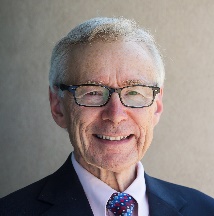 EmploymentLehigh University: Professor of Practice Fall 2016-Present; previously Lecturer  Fall 2009 – Spring 2016. Courses: Financial Reporting for Managers and Investors (MBA program), Introduction to Financial Accounting  & Introduction to Managerial Accounting; Financial Reporting and Managerial Accounting for Decision Making (Masters in Management Program); Intermediate Accounting; Fundamentals of Federal Income Taxation, Advanced Federal Income Taxation (Masters in Accounting Program)     Awards: Graduate Faculty Excellence in Teaching Award” 2022-2022 MS in Management Progra;m Graduate Faculty Excellence in Teaching Award” 2020-2021 MS in Management Program; College of Business  Undergraduate Excellence in Teaching Award” 2019-20; and  Graduate Faculty Excellence in Teaching Award” 2018-2019 MS in Management ProgramKutztown University Full Time and Instructor Fall 2013- Spring 2016: Auditing, Financial Accounting and Intermediate AccountingPart time consulting to local, regional, and national CPA and law firms as needed 2009-2020 including member of the Griffin/ Stevens & Lee Tax Consulting Network and Of-Counsel William Koch & Associates Ernst & Young LLP (EY) 1981—2009: Senior Partner and Practice Leader Philadelphia Area Transactions Tax Group: 2002 until retirement in 2009: Responsible for the overall quality control of the advice, preparation and review of all significant tax opinions, the coordination of  all client tax services, deal structuring,  review of all deal related agreements, due diligence of target company tax history and disclosures, and the coordination with financial and legal  due diligence teams.   Advised on over 500 corporate transactions, both domestic and cross border, aggregating over $50 billion in volume for publicly held and middle market companies. Managing Tax Partner, Central Pennsylvania Office:           1990 – 2002 (Consistent No. 1 Ranking in East Region Performance)  Education, Honors, and Professional CertificationsM.B.A. (Accounting concentration, 1976) and a  B.A. (Economics, 1975) both from  University of Maine at Orono , with Highest Distinction and High Honors;                     Phi Beta Kappa, Beta Gamma Sigma, and Phi Kappa PhiCPA  since 1977, and renewed biannuallyGraduate of EY’s Accelerated Tax Training National Tax Office Program in Washington DC:  1985 -1986 (highest ranked) graduate in immersive and  intensive 1000 hour formal classroom and tax research training program equivalent to Masters in Tax study program Experienced Public Speaker PICPA Federal Tax Committee representative to speak on “ Tax Reform and Its Results; and the National Debt and its Implications”. Presented to various professional regional groups periodically throughout the past 20 years, including various  PICPA chapters & Bar Associations Annual Tax Forums, and select private company executive audiencesErnst & Young University (EYU) Tax & Accounting Instructor 2002-2009Published Articles & Presentations as Invited Speaker Co-author:  “The New & Improved CPA Exam: A Look Inside the CPA Evolution Updates”;  Pennsylvania CPA Journal;  Winter 2022; https://mydigitalpublication.com/publication/?m=14667&i=730019&p=22&ver=html5Author: “Get to Know the Family-Related Tax Provisions in the Coronavirus Relief Plan”;  Mar. 23, 2021; https://www.picpa.org/articles/cpa-now-blog/cpa-now/2021/03/23/family-related-tax-provisions-in-the-american-rescue-planPresentation as Invited Speaker: “Tax Policy & the National Debt”; 2020 PICPA Tax Conference; Jan. 15th, 2021Author: “Election 2020: Comparing the Candidates’ Tax and Economic Visions”, Sept. 29, 2020; https://www.picpa.org/articles/cpa-now-blog/cpa-now/2020/09/29/comparing-2020-candidates-economic-visionsPresenter: “COVID-19: CARES Act - Federal Tax Individual Benefits”;   Lehigh University Kitchen Table Talks & Illuminate Blog; Apr. 27, 2020;  https://business.lehigh.edu/news/kitchen-table-talks; https://www.youtube.com/watch?v=tAcVUkNZJSk; Author: “Coronavirus Aid, Relief, and Economic Security Act: A Tax Impact Review”;  Apr. 3rd, 2020;  https://www.picpa.org/articles/cpa-now-blog/cpa-now/2020/04/03/cares-act-and-tax-impactAuthor: “Tax Proposals of the Top-Tier 2020 Presidential Candidates”; Feb. 3rd, 2020 https://www.picpa.org/articles/cpa-now-blog/cpa-now/2020/02/03/tax-plans-of-the-2020-presidential-candidatesQuoted in: “Air Products collects $17 million tax rebate, one of many Fortune 500 companies that paid no corporate taxes”; The Morning Call, Feb. 3rd, 2020  https://www.mcall.com/business/mc-biz-air-products-ppl-federal-taxes-20200203-5ofmte2g7veqdargost7shxgy4-story.htmlAuthor: “What You Need to Know Before You File Your 2019 Tax Return”; Illuminate: The Lehigh University Business Blog;  Jan. 20, 2020; https://medium.com/illuminate-the-lehigh-business-blog/what-you-need-to-know-to-file-your-2019-tax-returns-1a91b012e6b7Presentation as Invited Speaker: “Tax Reform - What it Promised vs Results to Date”; PICPA Tax Conference Berks County Chapter,  Dec. 13th, 2019Author: “Are Taxes Fairer or Simpler Under the TCJA?” Accounting Web; Aug. 8, 2019        https://www.accountingweb.com/tax/irs/are-taxes-fairer-or-simpler-under-the-tcjaAuthor: “Tax Reform:  Intent  vs Results” 5 part blog series;  Pennsylvania Institute of CPAs; July 29th – Aug 2nd, 2019     Update 12/15/2019: Federal Tax Reform: Intent vs  Results  Update December 2019; https://www.picpa.org/articles/cpa-now-blog/cpa-now/2019/12/19/federal-tax-reform-results-so-far-121519update     Part 1: https://www.picpa.org/articles/cpa-now-blog/cpa-now/2019/07/29/tax-reform-update-intent-vs-results      Part 2: https://www.picpa.org/articles/cpa-now-blog/cpa-now/2019/07/30/tax-reform-update-lower-rates-small-businesses-multinationals       Part 3: https://www.picpa.org/articles/cpa-now-blog/cpa-now/2019/07/31/tax-reform-update-increased-wages-capital-expensing-tax-code-permanence     Part 4: https://www.picpa.org/articles/cpa-now-blog/cpa-now/2019/08/01/tax-reform-update-bringing-jobs-home-ending-inversions-repatriating-3trillion     Part 5: https://www.picpa.org/articles/cpa-now-blog/cpa-now/2019/08/02/tax-reform-update-economic-growth-conclusion     Update 12/15/2019: Federal Tax Reform: Intent vs  Results  Update December 2019; https://www.picpa.org/articles/cpa-now-blog/cpa-now/2019/12/19/federal-tax-reform-results-so-far-121519updateAuthor: “Tax Considerations When Making a Choice of Entity in Pa”, Pennsylvania Institute of CPAs, Mar. 22, 2019; https://www.picpa.org/articles/cpa-now-blog/cpa-now/2019/03/22/tax-considerations-when-making-a-choice-of-entity-in-pa   Presentation as Invited Speaker: “Choice of Entity After Tax Reform”; 2018 PICPA Tax Conference: Reading Chapter, Dec. 13th. 2018’ https://www.picpa.org/courses/Course?id=33185Author: “2019 Federal Tax Guide for Businesses: What Business Owners Need to Know about Tax Reform”, December, 2018, PICPA; https://www.picpa.org/docs/site/belong_engagedoc/client-marketing-brochures/pdf/tax-reform-for-business-owners.pdf?sfvrsn=4637b291_4&pdf=BusinessTaxAuthor: “What You Need to Know About the New Tax Law”;  Illuminate: The Lehigh University Business Blog; December 7th, 2018; https://cbe.lehigh.edu/blog/posts/what-you-need-know-about-new-tax-lawPresentation as Invited Speaker: “How Tax Reform  Will Affect You Personally and The Overall Economy”, Lehigh University Family Weekend, Nov 10, 2018; http://mylehigh.lehigh.edu/s/1127/interior-hybrid.aspx?sid=1127&gid=1&pgid=10980&cid=20234&ecid=20234&crid=0&calpgid=13&calcid=664Author: “Tax Reform 2.0 Already?”, Pennsylvania Institute of CPAs, Aug 24, 2018   https://www.picpa.org/articles/cpa-now-blog/tax/cpa-now/2018/08/24/tax-reform-2-alreadyPresentation as Invited Speaker: “Drivers to Tax Reform, including The National Debt”; Lehigh University 9th Annual Back to the Classroom; May 4th, 2018; http://mylehigh.lehigh.edu/s/1127/interior-hybrid.aspx?sid=1127&gid=1&pgid=10980&cid=20234&ecid=20234&crid=0&calpgid=13&calcid=664Author: “The Pros and Cons of the New Section 199A Pass-Through Deduction”;  Pennsylvania Institute of CPAs; April 25, 2018; https://mydigitalpublication.com/publication/?i=490232#{%22issue_id%22:490232,%22page%22:0}Quoted in: “10 Tax Deductions That Will Disappear Next Year”; US News and World Report; Feb 9, 2018; https://money.usnews.com/money/personal-finance/taxes/articles/2018-02-09/10-tax-deductions-that-will-disappear-next-yearQuoted in: “Massive New Tax Law A Win for Most Businesses”; Lehigh Valley Business Journal; Jan 8, 2018”;  http://www.lvb.com/article/20180108/LVB01/180109907/massive-new-tax-law-a-win-for-most-businesses-but-there-are-caveats-exceptionsPresentation as Invited Speaker: “Federal Business Tax and Economic Update and Related Implications on Status of Tax Reform”,  PICPA Berks County Chapter Annual Tax Forum; December 8, 2017OP-ED: “What Do Republican Tax Proposals Mean for Americans?”;  Lehigh Valley Morning Call, November 28, 2017; http://www.mcall.com/opinion/yourview/mc-tax-reform-analysis-duquette-yv-1129-20171128-story.htmlAuthor: “Addressing Our National Debt: This Tax Reform is Not the Answer”; Illuminate:  The Lehigh University Business Blog Part 2 of 2; November, 27, 2017; https://cbe.lehigh.edu/blog/posts/addressing-our-national-debt-tax-reform-not-answerAuthor: “Why You Should Care About the National Debt”; Illuminate: The Lehigh University Business Blog Part 1 of 2; November, 13, 2017; https://cbe.lehigh.edu/blog/posts/why-you-should-care-about-national-debtAuthor: “Get Ready for the Tax Reform Debate!”; Published blog; Pennsylvania Institute of CPAs, November 1, 2017; https://www.picpa.org/articles/cpa-now-blog/cpa-now/2017/11/01/get-ready-for-the-tax-reform-debate!Author: “Is Tax Reform Still Possible This Year?”; Published blog; Pennsylvania Institute of CPAs, July 12, 2017; https://www.picpa.org/articles/cpa-now-blog/cpa-now/2017/07/12/is-tax-reform-still-possible-this-yearAuthor: "Tax reform proposals: An effective prescription or snake oil" OP-ED, Lehigh Valley Morning Call, May 16, 2017; http://www.mcall.com/opinion/yourview/mc-trump-tax-reform-duquette-yv--20170516-story.htmlAuthor: “Massive Middle Class Tax Relief Is Just Around the Corner! Really?”; Illuminate: The Lehigh University Business Blog Part 2 of 2; April 27, 2017; http://cbe.lehigh.edu/blog/posts/%E2%80%98massive%E2%80%99-middle-class-tax-relief-just-around-corner-reallyAuthor: “Why We Need True Tax Reform”; Illuminate: Lehigh University Business Blog; Part 1 of 2  April 10, 2017; http://cbe.lehigh.edu/blog/posts/why-we-need-true-tax-reformAuthor: “Tax Reform in the Next 100 Days: Can It Be That Close?” PICPA podcast Jan. 2017; https://www.picpa.org/articles/cpa-now-blog/cpa-now/2017/01/23/tax-reform-in-the-next-100-days-can-it-be-that-closeQuoted in "These 25 Companies Could Get a Big Profit Boost From a Little Known Part of Trump's Tax Reform";​ theStreet.com; https://www.thestreet.com/story/13991847/1/a-big-corporate-tax-boost-for-big-spenders.htmlLead author “Can a Value-Added Tax Put Our Debt in Order” ;Pennsylvania CPA Journal Winter 2017; https://www.picpa.org/articles/picpa-news/2016/11/28/can-a-value-added-tax-put-our-debt-in-orderAuthor: 2015 Personal Tax Tips; Wallethub.com; March 31, 2015; https://wallethub.com/edu/best-states-for-tax-help/2808/#robert-duquetteLead author “Income Tax Reform Is Integral to Cutting the Federal Debt”; Pennsylvania CPA Journal; Winter 2015; https://www.picpa.org/articles/picpa-news/2014/12/01/income-tax-reform-is-integral-to-cutting-the-federal-debtLead author “Corporate Tax Avoidance Trends: Facts and Misconceptions” Northeastern Association of Business, Economics and Technology Peer Reviewed Proceedings 37th Annual Meeting October 23rd and 24th, 2014, pages 68-82; http://www.nabet.us/ocs/index.php/nabet/N14/paper/view/586Co-author “Corporate Income Tax in Desperate Need of a Makeover” Pennsylvania CPA Journal Fall 2013; http://digitaleditions.sheridan.com/publication/?i=173741#{"issue_id":173741,"page":32}Co-author of the Pennsylvania Institute of CPAs brochure entitled “Personal Income Tax Returns Tax-Saving Tips and Updates” 2013-2015 Author: Federal Tax Reform & Tax Planning: Pennsylvania CPA Journal, and Berks County Chamber of Commerce Monthly Newsletter articles, 1990 – 1996Author: “CPAs, CEOs Survey on Income Tax Reform,” Lincoln Institute Sindlinger  Economic Report, Winter 1997Author: “Pennsylvania CPAs and CEOs Champion Substantial Federal Tax Reform” Pennsylvania CPA Journal; October 1996; https://www.highbeam.com/doc/1P3-10338980.htmlAuthor: “VEBAs:  An Old Idea Makes a Comebackhttp://www.readabstracts.com/Business-general/VEBAs-an-old-idea-makes-a-comeback,” Management Accounting,  December 1992’ http://www.readabstracts.com/Business-general/VEBAs-an-old-idea-makes-a-comebackReview AcknowledgementsCorporate Tax Aggressiveness – Recent History and Policy Options; by Prof. Richard (Dick) Harvey, Jr., Villanova University, in National Tax Journal, November 20142023 and 2013 editions of McGraw Hill's “Essentials of Federal Taxation” and “Taxation of Individuals and Business Entities”, by Spilker et.al.   Professional AffiliationsAmerican Institute of Certified Public Accountants: Active CPA member since 1977, including former National Council Board Member 1996 – 1998. Pennsylvania Institute of Certified Public Accountants: Active current member of the Pennsylvania CPA Journal Editorial Board; Federal Taxation Committee and co-chair of subcommittees dealing with the federal budget and tax reform initiatives; active member and past chair of Berks County Federal  Tax Committee.Institute of Management Accounting:  Member 1976-1997 including former President of Berks County Chapter,  past member of its Mid-Atlantic Council, and past National Director 1991-1993Berks County Chamber of Commerce:  Prior member of Board of Directors 1994-1997 and former chair of the Tax Committee 